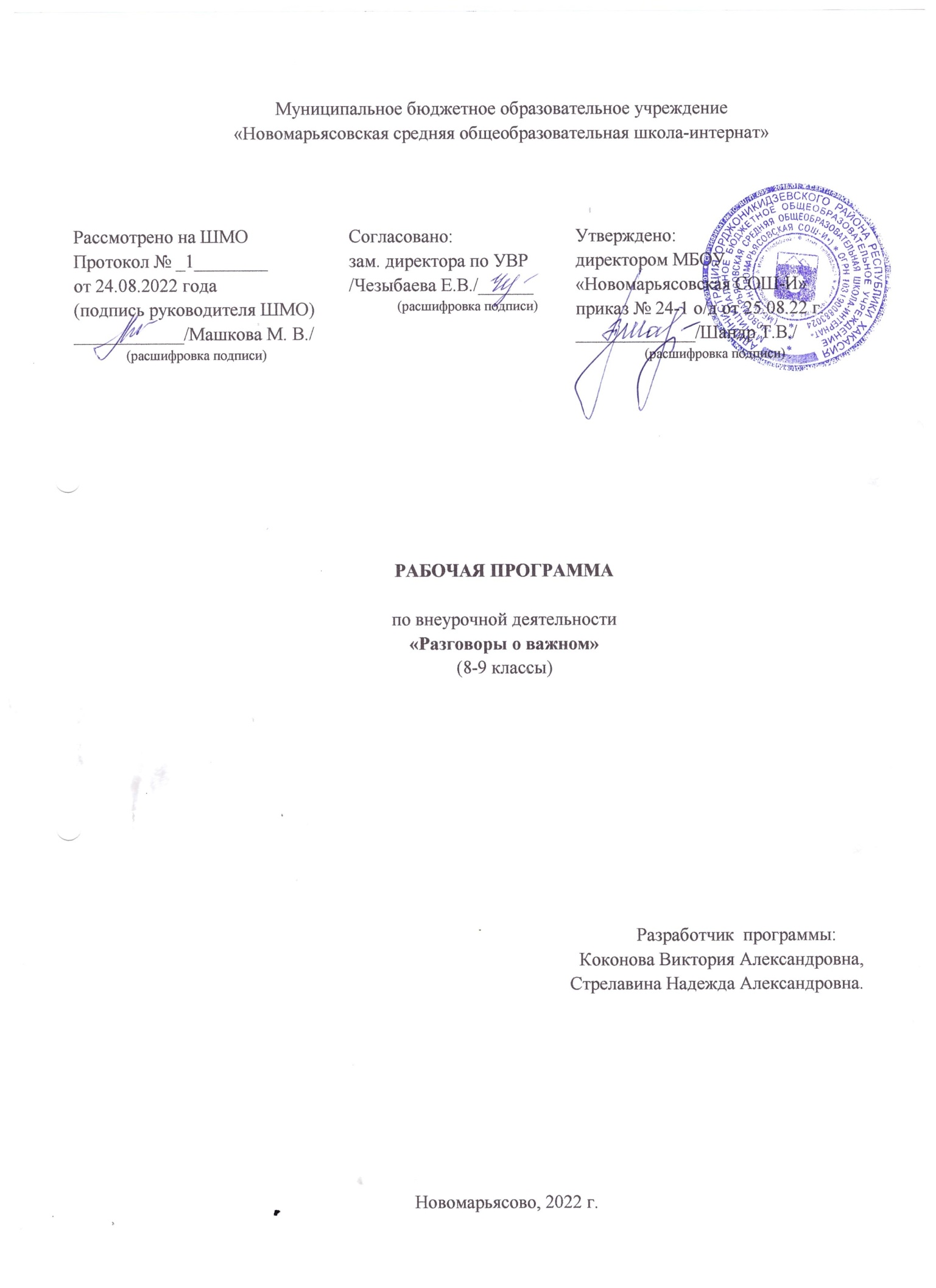 Пояснительная запискаПрограмма внеурочной деятельности«Разговоры о важном» является частью программы воспитания и составлена в соответствии с законом «Об образовании в Российской Федерации». Программа включает темы и содержание занятий, разработанных на Федеральном уровнена 2022 – 2023 учебный год.             Внеурочные занятия«Разговоры о важном» проводятся с 5 сентября 2022 учебного года.Цель программы: знакомство с наиболее значимыми событиями Российской Федерации; формирование духовно-нравственных ценностей, ощущение причастности к своей стране, к жизни своей семьи, традиционным семейным ценностям; воспитание чувства патриотизма, гордости за свою страну; создание условий для саморазвития, самоопределения и самореализации.Программа рассчитана на 35 часов (1 час в неделю). Продолжительность каждого занятия 30 минут. Каждое занятие состоит из 3 блоков: мотивационная часть, основная часть, заключительная часть.Формы занятия: эвристическая беседа, предусмотрена групповая и индивидуальная работа, творческие задания и др.Каждое занятие сопровождается комплектом материалов, включающих в себя просмотр видеороликов, интерактивные задания, текстовые и тестовые задания.Содержание программыДень знаний. «Мы – Россия. Возможности – будущее»Наша страна – Россия. «Мы – жители большой страны»165 лет со дня рождения К.Э.Циолковского. «Невозможное сегодня станет возможным завтра» (К. Э.Циолковский)День пожилых людей. «Обычаи и традиции моего народа: как прошлое соединяется с настоящим?»День учителя. «Какие качества необходимы учителю?»День отца. «Отчество от слова «отец»»День музыки. «Что мы музыкой зовем?»Традиционные семейные ценности. «Счастлив тот, кто счастлив у себя дома»День народного единства. «Мы—одна страна!»Мы разные, мы вместе. «Языки и культура народов России: единство в разнообразии».День матери. «Позвони маме»Символы России. «Флаг не только воплощение истории, но и отражение чувств народов»Волонтеры. «Жить – значит действовать»День героев Отечества. «Герои мирной жизни»»День Конституции. «Конституция-основа правопорядка»Тема Нового года. Семейные праздники и мечты. Рождество. «Светлый праздник Рождества.»День снятия Блокады. «Люди писали дневники и верили, что им удастся прожить и еще один день (Д. Лихачев)»160 лет К. С. Станиславского. «С чего же начинается театр?» юбилею К. С. Станиславского посвящаетсяДень российской науки. «Научные прорывы моей страны»Россия и мир. «Россия в мире»День защитника ОтечестваМеждународный женский день. ««Мужских и женских профессий больше нет?»110 лет со дня рождения советского писателя и поэта, автора слов гимнов Российской Федерации и СССР С. В. Михалкова. «Гимн России»День воссоединения Крыма с Россией. «Крым на карте России».Всемирный день театра. «Искусство – одно из средств различения доброго от злого (Л. Толстой)»День космонавтики. «Мы первые!»Память о геноциде советского народа нацистами и их пособниками. «Есть такие вещи, которые нельзя простить?»День Земли. «Сохраним планету для будущих поколений»День труда. «Если ты не умеешь использовать минуту, ты зря проведешь и час, и день, и всю жизнь (А. Солженицын)» День победы. Бессмертный полк. «Словом можно убить, словом можно спасти, словом можно полки за собой повести…»День детских общественных организаций. «Дай каждому дню шанс стать самым лучшим в твоей жизни (Пифагор»)Тематическое планированиеИсточник: https://razgovor.edsoo.ru/Электронный ресурс: Институт стратегии развития образования№ТемаФорма МесяцДата планДатафакт1Мы – Россия. Возможности – будущееВидео, интеллектуальный марафон, интерактивные заданияСентябрь 202205.092Мы – жители большой страныВидео, интерактивные задания 12.093Невозможное сегодня станет возможным завтра (К. Э.Циолковский)интерактивные задания19.094Обычаи и традиции моего народа: как прошлое соединяется с настоящим?социальная реклама музыкальный 26.095Какие качества необходимы учителю?мини-сочинение Октябрь 202203.106Отчество от слова «отец»литературная гостиная, интерактивные задания 10.107Что мы музыкой зовем?музыкальный конкурс талантов 17.108Счастлив тот, кто счастлив у себя домаВидео, интерактивные задания 24.109Мы—одна страна!Работа с интерактивной картойНоябрь 202208.1110Языки и культура народов России: единство в разнообразииРабота с интерактивной картой14.1111Позвони мамеконкурс  стихов21.1112Флаг не только воплощение истории, но и отражение чувств народовОбсуждение видеоматериалов28.1113Жить – значит действоватьПроблемная дискуссияДекабрь 202205.1214Россия начинается с меня?встреча с героями нашего времени12.1215Повзрослеть – это значит, чувствовать ответственность за других (Г. Купер)Деловая игра19.1216Светлый праздник Рождества музыкальная гостиная, групповое обсуждение26.1217Полет мечтымузыкальная гостинаяЯнварь 202309.0118Правила продвинутого пользователя интернета16.0119Люди писали дневники и верили, что им удастся прожить и еще один день (Д. Лихачев)работа с историческими документами 23.0120С чего же начинается театр? Юбилею К. С. Станиславскогопосвящаетсяанализ биографии театрального деятеля 30.0121Научные прорывы моей страныинтеллектуальный марафонФевраль 202306.0222Россия в миреРабота с интерактивной картой13.0223Тот, кто не может благодарить, не может и получать благодарность(Эзоп)работа с видеоматериалами20.0224Мы все можемМарт 202306.0325Мужских и женских профессий больше нет?конкурс стихов о женщинах13.0326Гимн Россииработа с газетными и интернет-публикациями20.0327Крым на карте РоссииРабота с интерактивной картой27.0328Искусство – одно из средств различения доброго от злого (Л. Толстой)творческая лабораторияАпрель 202303.0429Истории великих людей, которые меня впечатлилиРабота с видеоматериалами10.0430Есть такие вещи, которые нельзя простить?Работа с историческимидокументами17.0431Сохраним планету для будущих поколенийфестиваль идей24.0432Если ты не умеешь использовать минуту, ты зря проведешь и час, и день, и всю жизнь (А. Солженицын)встреча с людьми разныхпрофессийМай 20235.0533Словом можно убить, словом можно спасти, словом можно полки за собой повести…Литературная гостиная15.0534Какие существуют детские общественные организации?Социальная реклама22.0535Дай каждому дню шанс стать самым лучшим в твоей жизни (Пифагор)Творческий флэшмоб29.05